                                                                                                                         ПРОЕКТ          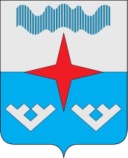 СОВЕТ ДЕПУТАТОВ СЕЛЬСКОГО ПОСЕЛЕНИЯ«ПРИМОРСКО-КУЙСКИЙ СЕЛЬСОВЕТ» ЗАПОЛЯРНОГО РАЙОНА НЕНЕЦКОГО АВТОНОМНОГО ОКРУГА1-е заседание  7-го созываРЕШЕНИЕот ___ июня 2023 года № ___Об утверждении состава  комиссии по социальным вопросам, культуре, спорту и молодежной политике Совета депутатов Сельского поселения  «Приморско-Куйский сельсовет» Заполярного района Ненецкого автономного округаВ соответствии с Федеральным законом № 131-ФЗ от 06.10.2003 г. « Об общих принципах организации местного самоуправления в Российской Федерации»,  ст. 28 Устава Сельского поселения  «Приморско-Куйский сельсовет» Заполярного района Ненецкого автономного округа, ст.ст. 2.3-2.9 Регламента Совета депутатов МО «Приморско-Куйский сельсовет» НАО,  Совет депутатов Сельского поселения  «Приморско-Куйский сельсовет» Заполярного района Ненецкого автономного округа   Р Е Ш И Л:Утвердить  состав комиссии по социальным вопросам, культуре, спорту и молодежной политике Совета депутатов Сельского поселения  «Приморско-Куйский сельсовет» Заполярного района Ненецкого автономного округа     1. ______________________ ( председатель комиссии)     2._______________________     3._______________________     2. Настоящее решение вступает в силу со дня его подписания и подлежит обязательному опубликованию.Глава Сельского поселения «Приморско-Куйский сельсовет» ЗР НАО                                   Л.М.Чупров 